Федеральное агентство связиУральский технический институт связи и информатики (филиал) ФГБОУ ВО "Сибирский государственный университет телекоммуникаций и информатики" в г. Екатеринбурге (УрТИСИ СибГУТИ)Курсовая работаПо дисциплине: информатикана тему: «Визуализация численных методов.Решение Обыкновенных дифференциальных уравнений»Выполнил:студент группы ОЕ-61бЗахаров К.С.Проверил: Бикбулатова Н.ГЕкатеринбург, 2017 годВведениеСуществует множество технических систем и технологических процессов, характеристики которых непрерывно меняются со временем t. Такие явления обычно подчиняются физическим законам, которые формулируются в виде дифференциальных уравнений.Дифференциальными называются уравнения, содержащие одну или несколько производных. Лишь очень немногие из них удаётся решить без помощи вычислительной техники. Поэтому численные методы решения дифференциальных уравнений играют важную роль в практике инженерных расчётов.В зависимости от числа независимых переменных и типа входящих в них производных дифференциальные уравнения делятся на две существенно различные категории: обыкновенные, содержащие одну независимую переменную и производные по ней, и уравнения в частных производных, содержащие несколько независимых переменных и производные по ним, которые называются частными. В этой главе рассматриваются методы решения обыкновенных дифференциальных уравнений.1.Приниип автомитической обработки информации вычислительным устройствомОсновным отличием вычислительной машины от таких счётных устройств как счёты, арифмометр, калькулятор, заключается в том, что вся последовательность команд на вычисление предварительно записывается в память вычислительной машины и выполняется последовательно автоматически. Впервые принцип вычислительной машины с автоматическим выполнением команд предложил американский учёный фон Нейман. Он описал основные узлы, которые должна содержать такая машина. Такой принцип получил название фон-неймановской вычислительной машиной. Большинство современных КС, в настоящее время, построено именно по этому принципу.Машина фон Неймана состояла из памяти, представлявшей собой набор регистров, АЛУ, устройства ввода-вывода и устройства управления (рис. 2.1).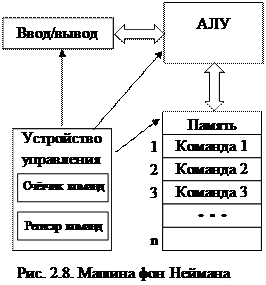 Рисунок 1.1 – Машина Фон НейманаУстройство ввода передавало команды и данные в АЛУ, откуда они записывались в память. Все команды, совокупность которых называется программой, записываются в память в соседние ячейки по возрастанию их адресов, а данные, которые требуют обработки в ячейки с произвольными адресами. Последняя команда программы – это обязательно команда остановки работы. Каждая команда содержит код операции, которую необходимо выполнить и адреса ячеек, в которых находятся данные, обрабатываемые этой командой. Устройство управления содержит специальный регистр, который называется "Счётчик команд". После загрузки программы и данных в память в счётчик команд записывается адрес первой команды программы. После чего вычислительная машина переходит в режим автоматического выполнения программы.Устройство управления считывает из памяти содержимое ячейки памяти, адрес которой находится в счётчике команд, и помещает его в специальное устройство – "Регистр команд". Регистр команд хранил команду во время её исполнения. Устройство управления расшифровывает тип операции команды, считывает из памяти данные, адреса которых указаны в команде и приступает к её выполнению. Для каждой команды устройство управления имеет свой алгоритм обработки, который заключается в выработке управляющих сигналов для всех остальных устройств машины. Этот алгоритм мог быть реализован на основе комбинационных логических схем или с помощью специальной внутренней памяти, куда эти алгоритмы были записаны в виде микрокоманд, объединённых в микропрограммы. Выполнение микропрограммы происходит по тому же принципу, что и программы в основной памяти, то есть по принципу фон Неймана. Каждая микрокоманда содержит набор управляющих сигналов для устройств машины. Отметим, что устройства управления выполнением команд процессоров в современных компьютерных системах так же строятся по принципу комбинационных схем или микропрограммных автоматов, в соответствии с чем, делятся на RISC и CISC процессоры, о которых будет рассказано ниже.Микропрограмма выполнения любой команды обязательно содержит сигналы, изменяющие содержимого счётчика команд на единицу. Таким образом, после завершения выполнения очередной команды, счётчик команд указывал на следующую ячейку памяти, в которой находилась следующая команда программы. Устройство управления читает команду, адрес которой находится в счётчике команд, помещает её в регистр команд и т.д. Этот процесс продолжается до тех пор, пока очередная исполняемая команда не оказывается командой останова исполнения программы. Интересно отметить, что и команды и данные, находящиеся в памяти, представляют собой целочисленные двоичные наборы. Отличить команду от данных устройство управления не может, поэтому если программист забыл закончить программу командой останова, устройство управления читает следующие ячейки памяти, в которых уже нет команд программы, и пытается интерпретировать их как команды.Особым случаем можно считать команды безусловного или условного перехода, когда требуется выполнить команду, не следующую по порядку за текущей, а отстоящую от данной на какое-то количество адресов. В этом случае команда перехода содержит адрес ячейки, куда требуется передать управление. Этот адрес записывается устройством управления непосредственно в счётчик команд и происходит переход на соответствующую команду программы2.Постановка ЗадачиЧтобы решить обыкновенное дифференциальное уравнение, необходимо знать значения зависимой переменной и (или) её производных при некоторых значениях независимой переменной. Если эти дополнительные условия задаются при одном значении независимой переменной, то такая задача называется задачей с начальными условиями, или задачей Коши. Часто в задаче Коши в роли независимой переменной выступает время.Задачу Коши можно сформулировать следующим образом:Пусть дано дифференциальное уравнение      и начальное условие y(x0) = y0.  Требуется найти функцию y(x), удовлетворяющую как указанному уравнению, так и начальному условию.Численное решение задачи Коши сводится к табулированию искомой функции. График решения дифференциального уравнения называется интегральной кривой. Геометрический смысл задачи:  - тангенс угла наклона касательной к графику решения в точке (x, y) к оси ОХ, - угловой коэффициент (рис.1).Рисунок 1.1 – Геометрический смысл задачи Коши.Существование решения: Если правая часть f(x,y) непрерывна в некоторой области R, определяемой неравенствами|x – x0| <a ;  |y – y0| <b ,то существует, по меньшей мере, одно решение  y = y(x), определённое в окрестности  |x – x0| <h, где h – положительное число.Это решение единственно, если в R выполнено условие Липшицагде N – некоторая постоянная (константа Липшица), зависящая, в общем случае, от a и b. Если f(x, y)имеет ограниченную производную  в R, то можно положить N = max||    при   3.Описание используемых методовЧисленные методы решения задачи КошиПри использовании численных методов выполняется замена отрезка [x0, X] – области непрерывного изменения аргумента х множеством , состоящего из конечного числа точек  x0<x1< … <xn = X– сеткой.При этом xiназывают узлами сетки.Во многих методах используются равномерные сетки с шагомЗадача Коши, определённая ранее на непрерывном отрезке [x0, X], заменяется её дискретным аналогом – системой уравнений, решая которую можно последовательно найти значения y1, y2, …, yn – приближённые значения функции в узлах сетки.Численное решение задачи Коши широко применяется в различных областях науки и техники, и число разработанных для него методов достаточно велико. Эти методы могут быть разделены на следующие группы.Одношаговые методы, в которых для нахождения следующей точки на кривой y = f(x) требуется информация лишь об одном предыдущем шаге. Одношаговыми являются метод Эйлера и методы Рунге – Кутта.Методы прогноза и коррекции (многошаговые), в которых для отыскания следующей точки кривой y = f(x) требуется информация более чем об одной из предыдущих точек. Чтобы получить достаточно точное численное значение, часто прибегают к итерации. К числу таких методов относятся методы Милна, Адамса – Башфорта и Хемминга.Явные методы, в которых функция Ф в выражении (4.1) не зависит от yn+1.Неявные методы, в которых функция Ф зависит от yn+1.3.1.Метод ЭйлераИногда этот метод называют методом Рунге-Кутта первого порядка точности.Данный метод одношаговый. Табулирование функции происходит поочередно в каждой точке. Для расчета значения функции в очередном узле необходимо использовать значение функции в одном предыдущем узле.Пусть дано дифференциальное уравнение первого порядкас начальным условиемy(x0) = y0.Выберем шаг h и введём обозначения: xi = x0 + i.h   и   yi = y(xi) ,   где   i = 0, 1, 2, …,xi – узлы сетки,yi- значение интегральной функции в узлах .Иллюстрации к решению приведены на рисунке 2.Проведем прямую АВ через точку (xi,yi) под углом α. При этом tgα = f(xi,yi) (1).В соответствии с геометрическим смыслом задачи, прямая АВ является касательной к интегральной функции.  Произведем замену точки интегральной функции точкой, лежащей на касательной AB.Тогда yi+1 = yi+Δy (2).Из прямоугольного треугольника АВС  (3).Приравняем правые части (1) и (3). Получим . Отсюда Подставим в это выражение формулу (2), а затем преобразуем его. В результате получаем формулу расчета очередной точки интегральной функции:     (4).Метод Эйлера – один из простейших методов численного решения обыкновенных дифференциальных уравнений. Но существенным его недостатком является большая погрешность вычислений. На рисунке 3.1.1 погрешность вычислений для i-го шага обозначена ε. С каждым шагом погрешность вычислений увеличивается.Рисунок 3.1.1 – Метод ЭйлераF(x,y)- заданная функция-должна быть описана отдельно.Входные параметры:X0,XK- начальное и конечное значения независимой переменной;Y0-значение y0 из начального условия y(x0)=y0;N- количество отрезков разбиения;Выходные параметры:Y-массив значений искомого решения в узлах сеткиРисунок 3.1.2 – Блок-схема процедуры решения дифференциального уравнения методом Эйлера3.2Метод Рунге – Кутта 4-го порядкаПусть дано дифференциальное уравнение первого порядкас начальным условиемy(x0) = y0.Выберем шаг h и введём обозначения: xi = x0 + i.h   и   yi = y(xi) ,   где   i = 0, 1, 2, … .Аналогично описанным выше методам производится решение дифференциального уравнения. Отличие состоит в делении шага на 4 части.Согласно методу Рунге – Кутта четвёртого порядка, последовательные значения yi искомой функции y определяются по формуле:где ,         i = 0, 1, 2, …а числа  k1(i),  k2(i),  k3(i),  k4(i)  на каждом шаге вычисляются по формулам:Это явный четырёхэтапный метод четвёртого порядка точности.Методы Рунге – Кутта легко программируются и обладают значительной точностью и устойчивостью для широкого круга задач. На рисунке 3.2.1 приведена блок-схема процедуры RUNGE(X0, XK, Y0, N, Y) для решения задачи Коши описанным выше методом Рунге – Кутта.F(x, y) – заданная функция – должна быть описана отдельно.Входные параметры:X0, XK – начальное и конечное значения независимой переменной;Y0 – значение y0 из начального условия  y(x0) = y0;N – количество отрезков разбиения;Выходные параметры:Y – массив значений искомого решения в узлах сетки;                                         RUNGE4(X0, XK, Y0, N, Y)                                            h = (XK – X0) / N                                                       i = 0, … , N-1                                                       x = X0 + i * h                                                     K1 = h * F(x, Yi)                                         K2 = h * F(x + h/2, Yi + K1 / 2)                                         K3 = h * F(x + h/2, Yi + K2 / 2)                                         K4 = h * F(x + h, Yi + K3)                                       K = (K1 + 2*K2 + 2*K3 + K4) / 6                                                      Yi+1 = Yi + K                                                               endРисунок 2.2.1 – Блок-схема процедуры RUNGEНиже приведена блок-схема алгоритма основной программы для решения задачи Коши и получения результатов с фиксированным количеством отрезков разбиения N. В основной программе происходит обращение к процедуреRUNGE(X0, XK, Y0, N, Y), вычисляющей значения искомой функции yj в точках xj методом Рунге – Кутта.Исходными данными в данной задаче являются:X0, XK – начальное и конечное значения независимой переменной;Y0 – значение y0 из начального условия  y(x0) = y0;N – количество отрезков разбиения.Результаты работы программы выводятся в виде двух столбцов:X – массив значений узлов сетки;Y – массив значений искомого решения в соответствующих узлах сетки                                               Ввод X0, XK, Y0, N                                           RUNGE(X0, XK, Y0, N, Y)                                               h = (XK – X0) / N                                                       i = 0 … N                                                    X = X0 + i * h                                                       Вывод X, Yi                                                             EndРисунок 3.2.2 – Блок-схема алгоритма основной программы для решения задачи Коши с фиксированным количеством отрезков разбиения N4.Блок схема основных процедурПодпрограмма общего решения ЭйлерРунге-Кутта 4 порядка.5.Форма программыИсходная форма: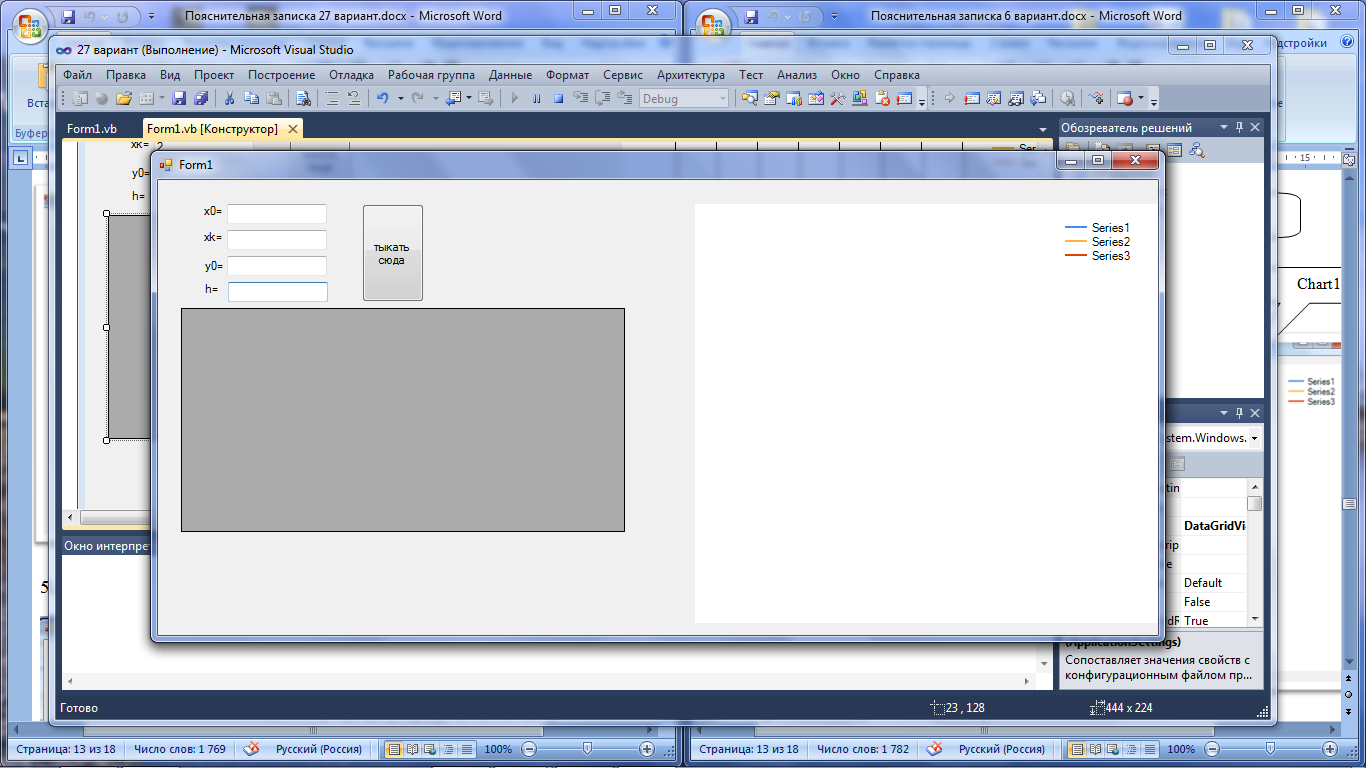 Программа реализована на языке Visual Basic studio 2010.Для организации удобного интерфейса создана Form1. На форме используются следующие элементы:Метка (Label) используется для вывода текста, который не должен изменяться пользователем (например, заголовок какого-либо объекта управления).Текстовое окно (Text Box) используется для ввода, вывода и редактирования пользователем текстовой (символьной) строки информации.Button (кнопка) - обычно активизирует какую-то операцию\ Изображение или Картинка (Picture Box) используется для показа на форме графических объектов (статических или динамических), которые получаются с помощью графических методов.DataGridView1 – вывод таблицыКонечная форма: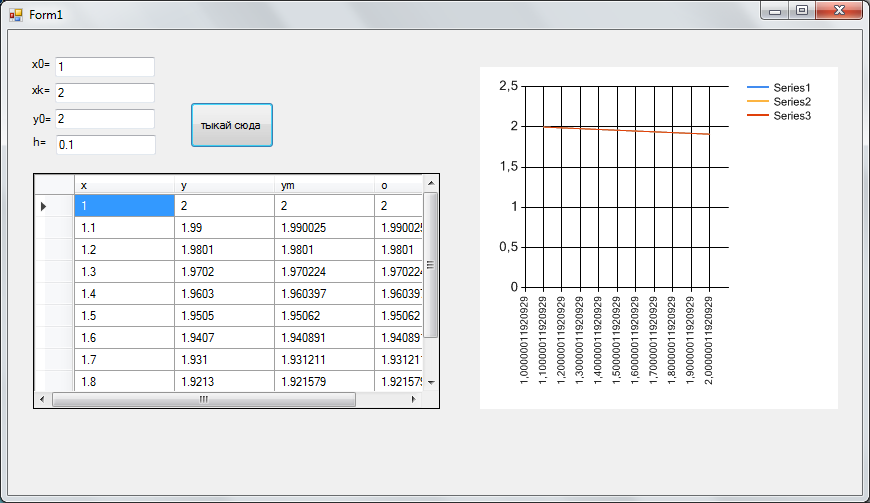 6.Решение в MathCad.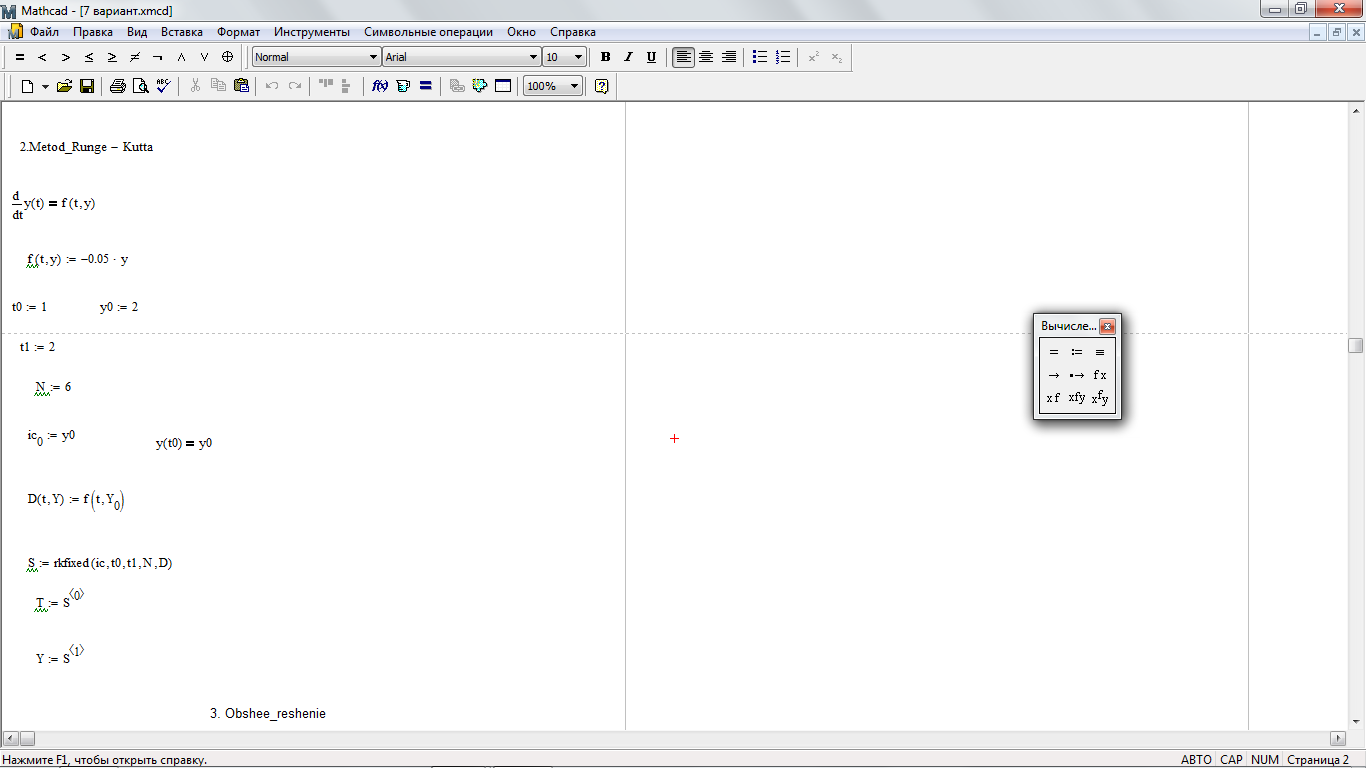 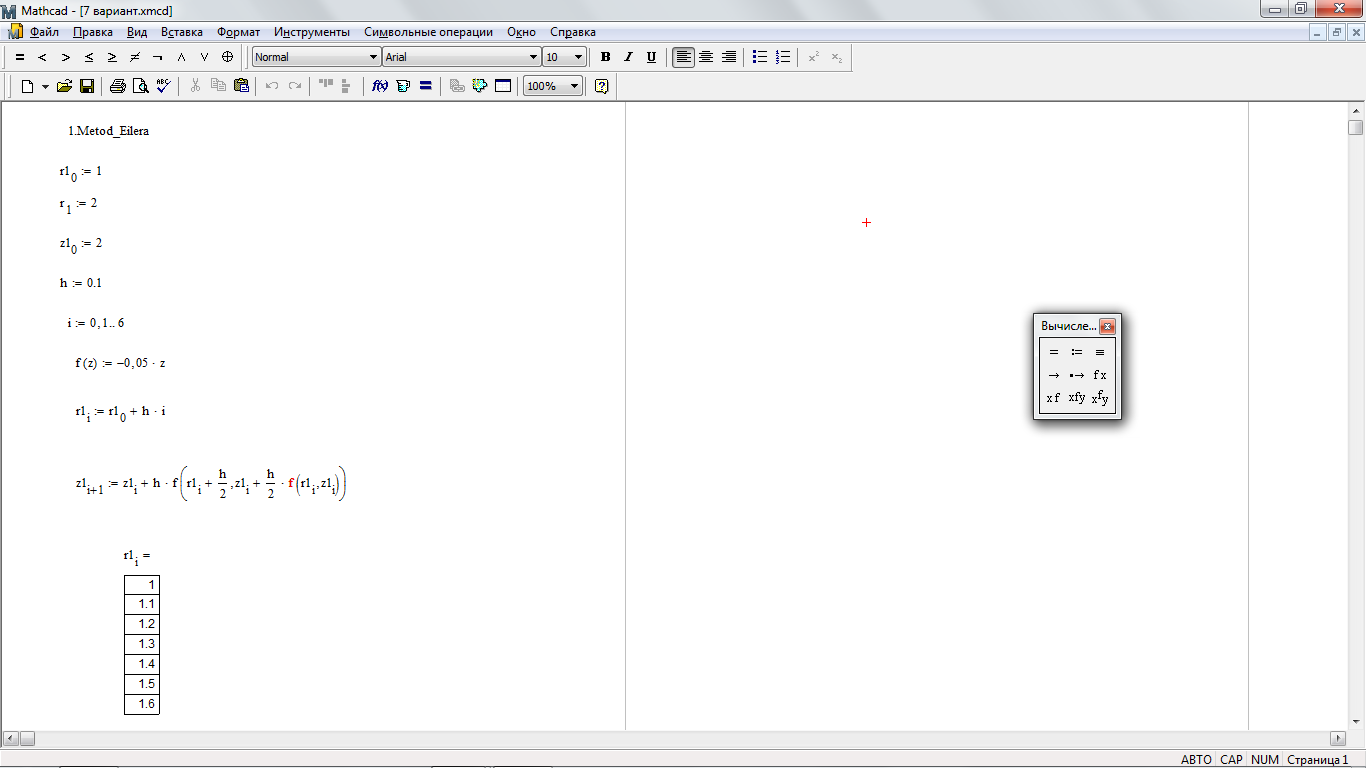 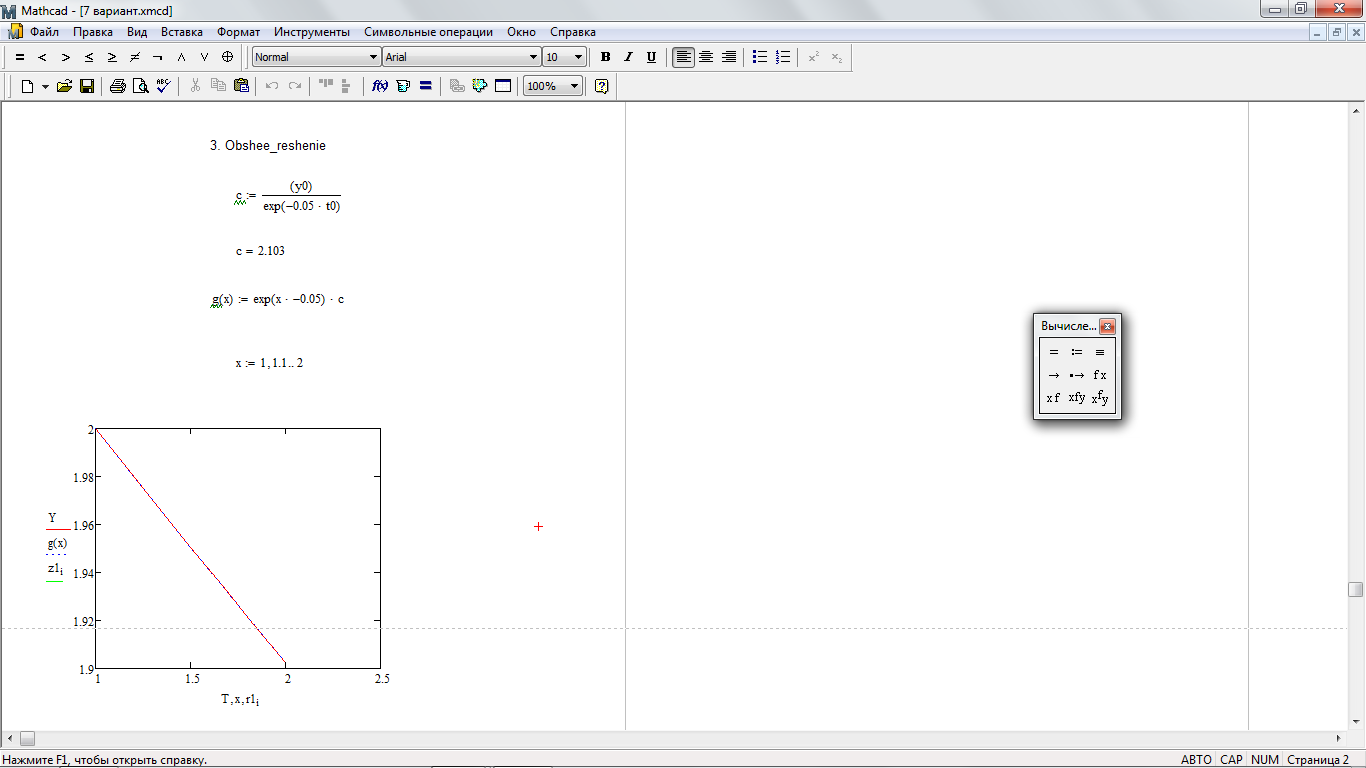 Библиография.Информатика. Базовый курс : учебное пособие для вузов / под ред. С. В. Симоновича .- 3-е изд.- СПб. : Питер, 2012. – (Стандарт третьего поколения) Информатика. Базовый курс: учебник для вузов : для бакалавров и специалистов/ под ред. С. В. Симоновича. – 3-е изд. – СПб.:Питер, 2011. - (Стандарт третьего поколения). Макарова Н., Волков В. Информатика: Учебник для вузов. Стандарт третьего поколения. — СПб. : Питер, 2011 г. — 576 с. — Электронное издание. — Гриф УМО Учебник.  Шапорев С. Информатика. Теоретический курс и практические занятия. — СПб. : БХВ-Петербург, 2010 г. — 480 с. — Электронное издание. — Гриф НМС по математике. Заключение.В итоге , я изучил основы системы программирования Microsoft Visual Basic и приобрел начальные навыки  в разработке программного обеспечения для операционных систем  Windows.Решив дифференциальное уравнение двумя способами, я пришел к выводу, что лучше производить вычисления методом Рунге-Кутта четвертого порядка, так как он во много раз точнее метода Эйлера модифицированного, его график  сливается с общим решением (что мы видим на конечной форме).Дифференциальные уравнения могут быть настолько сложными, что их невозможно решить вручную. Поэтому вычисление на компьютере является оптимальным решением.Приложение АЛистинг программы на языке VisualBasic:Public Class Form1    Private x0, y0, xk, h As Single    Private n, m As Integer    Private k1, k2, k3, k4, k As Single    Dim x() As Single    Dim y1() As Single    Dim y2() As Single    Dim o() As Single    Function F(ByVal z As Single, ByVal t As Single) As Single        F = (Math.E ^ 2 + t * z) / z    End Function    Function c(ByVal z As Single, ByVal t As Single) As Single        c = (t - Math.Exp(z) * Math.Log(z)) / Math.Exp(z)    End Function    Private Sub Button1_Click(ByVal sender As System.Object, ByVal e As System.EventArgs) Handles Button1.Click        x0 = Val(TextBox1.Text)        y0 = Val(TextBox2.Text)        xk = Val(TextBox3.Text)        h = Val(TextBox4.Text)        n = (xk - x0) / h        ReDim x(n)        ReDim y1(n)        ReDim y2(n)        ReDim o(n)        y1(0) = y0        y2(0) = y0        DataGridView1.ColumnCount = 4        DataGridView1.RowCount = n + 1        DataGridView1.Columns(0).Name = "x"        DataGridView1.Columns(1).Name = "y"        DataGridView1.Columns(2).Name = "ym"        DataGridView1.Columns(3).Name = "o"        For m As Integer = 0 To n            x(m) = x0 + (m) * h            o(m) = Math.Exp(x(m)) * (Math.Log(x(m)) + c(x0, y0))            DataGridView1.Item(0, m).Value = Str(x(m))            DataGridView1.Item(3, m).Value = Str(o(m))        Next m        For m As Integer = 0 To n - 1            x(m) = x0 + m * h            y1(m + 1) = Math.Round(y1(m) + h * F(x(m), y1(m)), 4)            k1 = h * F(x(m), y2(m))            k2 = h * F(x(m) + (h / 2), y2(m) + (k1 / 2))            k3 = h * F(x(m) + (h / 2), y2(m) + (k2 / 2))            k4 = h * F(x(m) + h, y2(m) + k3)            k = (k1 + 2 * k2 + 2 * k3 + k4) / 6            y2(m + 1) = y2(m) + k            DataGridView1.Item(1, m).Value = Str(y1(m))            DataGridView1.Item(2, m).Value = Str(y2(m))        Next m        For m As Integer = 0 To n - 1            Chart1.Series("Series1").Points.AddXY(x(m + 1), o(m))            Chart1.Series("Series2").Points.AddXY(x(m + 1), y1(m))            Chart1.Series("Series3").Points.AddXY(x(m + 1), y2(m))        Next m    End Sub    Private Sub Chart1_Click(ByVal sender As System.Object, ByVal e As System.EventArgs) Handles Chart1.Click    End SubEnd Class